								The Recreation Ground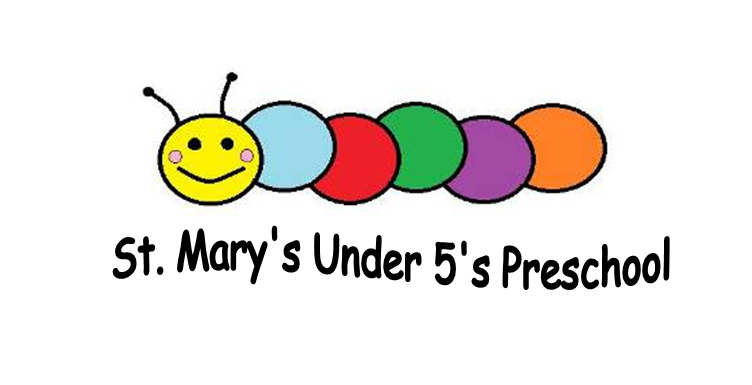 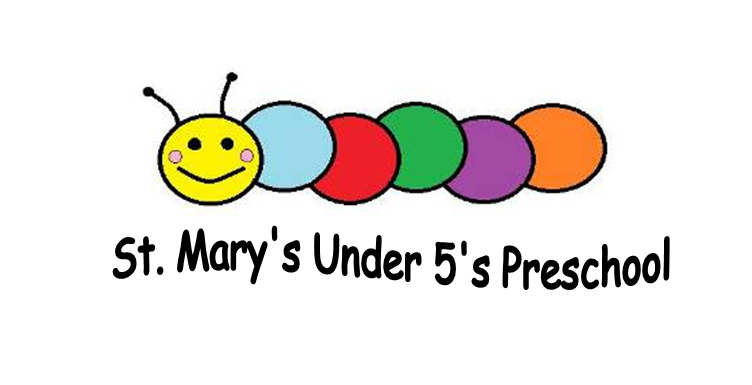 Off London RoadStoneKentDA9 9DQEmail:  officestmarysunder5s@yahoo.comRegistration FormName of Child:…………………………………………………………………………………………………………………………………………………..Date of Birth:	…………………………………………………………………………………………………………………………………………………..Boy/Girl:	…………………………………………………………………………………………………………………….………………………..….Religion:	……………………………....……………	Nationality:……………..……………………………………………………1st Language:	…….………………………………………	Home Language:………………………………….….…………………...Parents/Carers Names:………………………………………………………………………………………………………………………………….Address:	………………………………………………………………………………………………………………….………………………………. 	………………………………………………………………Postcode…………………………………….………….………………..(Please note that priority is given to children residing in Dartford, Stone, Greenhithe and Swanscombe, it is your responsibility to inform us of any change of address immediately)Telephone Numbers:	……………………………………………………………………………………………………………………………………			……………………………………………………………………………………………………………………….			(please include home/work/mobile)Email address:	…………………………………………………………………………………………………………………………………………………My Child is Allergic to:………………………………………………………………………………………………………………………….…….My Child Suffers from:……………………………………………………………………………………………………………………………….(ie., asthma, hayfever)Is there anything we need to know about your child, ie., do they have any special needs? ……………………………………………………………..……………………………………………………………………………………………………………….Does your child attend another Preschool:	…………………………………………………………………………….If so, name of Preschool already attended:		…………………………………………………………………………….Are your family currently involved with any other agencies ie. Early Help, Social Services?  Please advise if appropriate: ……………………………………………………………………………………………………………………………………………………We are part of Kent County Council Free for 2 year olds scheme (FF2). This offers up to 15 hours free childcare for eligible* 2 year olds during term time. Do you qualify? If you think you may be eligible please tick this box:(* If you receive certain benefits or child tax credit and your child’s date of birth falls within a particular date range. Please note for further information on this scheme please contact the preschool).				PTOPlease note: We may not be able to offer your child a space at Preschool until they become funded (ie., term after they are 3).  Our aim is to ensure that each child will be able to have a year of Early Year’s education  It is the parents responsibility to register their child at a primary school and not the responsibility of the Preschool.    Date received:………………………..…..								I agree to: Give 6 week’s notice in writing if I wish to remove my child from preschool.As a registered charity where no profit is made we do ask for a voluntary contribution of £5.00 per term to be paid to cover resource costs such as arts and crafts.  Your support means that we are able to offer better and more varied activities for your child. To pay the session fees in advance please note that fees are non-returnable and must be paid while your child’s name is on our register.  They must be paid if your child is on holiday or off sick from the preschool, fees must still be paid as the setting still has to pay for running costs.  There are certain circumstances where fees may be waived, e.g. hospitalisation, but you should speak to the Manager about this. Please bring your child’s original birth certificate and passport number (if held), so we can record the documentation identification numbers: Birth Certificate No		…………………………………………………………………………………………………………Passport No			…………………………………………………………………………………………………………Parent/Carer name (print)	…………………………………………………………………………………………………………Parent/Carer signature	…………………………………………………………………………………………………………Session times are 	8.30am – 11.30am 	Monday – Friday			12.15pm – 3.15pm	Monday - Friday  We are constantly monitoring our advertising and would like to ensure that we reach everyone within the community.  How did you hear about St Mary’s Under 5’s Preschool?  Please tick one of the below:The poster outside the Preschool					Preschool WebsiteChurch MagazineFriend/relativeHealth Visitor/DoctorOther (please state)		………………………………………………………………………………………………….………………………………………………………………………………………………….